Multiplication and Division of Fractions5.NF.B Conceptual Understanding Mini-Assessment by Student Achievement PartnersOVERVIEWThis mini-assessment is designed to illustrate cluster 5.NF.B, which sets an expectation for students to apply and extend previous understandings of multiplication and division to multiply and divide fractions. This mini-assessment is designed for teachers to use either in the classroom, for self-learning, or in professional development settings to: Evaluate students’ understanding of 5.NF.B in order to prepare to teach this material or to check for student ability to demonstrate understanding and apply these concepts;Gain knowledge about assessing conceptual understanding of fraction multiplication and division;Illustrate CCR-aligned assessment problems;Illustrate best practices for writing tasks that allow access for all learners; andSupport mathematical language acquisition by offering specific guidance. MAKING THE SHIFTSThis mini-assessment attends to focus as it addresses multiplication and division of fractions, which are at the heart of the grade 5 standards and a key component of the Major Work of the Grade. It addresses coherence across grades by extending grade 4 understanding of multiplication of fractions by whole numbers to grade 5 understanding of multiplication of fractions or whole numbers by fractions. Cluster 5.NF.B and this mini-assessment target conceptual understanding, one of the three elements of rigor.A CLOSER LOOKStudents begin thinking about the meaning of fractions and fraction equivalence in grade 3, and build on those understandings in grade 4 by beginning to perform operations with fractions. In grade 5, students use previous understanding of multiplication and division, along with understanding from the Number and Operations—Fractions domain, to multiply and divide fractions. Key developments in grade 5 include connecting fractions to division (5.NF.B.3), multiplying a whole number or a fraction by a fraction (5.NF.B.4), and understanding multiplication as scaling (5.NF.B.5) in preparation for ratios and proportional relationships, which is introduced in grade 6. Students extend their understanding of division to divide unit fractions by whole numbers and to divide whole numbers by unit fractions (5.NF.B.7). The questions on this mini-assessment address the conceptual understanding described in 5.NF.B mostly using short questions that are either free of context or have little context. In grade 5, to show conceptual understanding students may be asked to explain their reasoning, critique the reasoning of others, or complete short contextual problems to assess underlying concepts. The short contextual problems help students attach meaning to the operations and make sense of division problems. See the annotations in the answer key for discussion of how some of the questions assess conceptual understanding.SUPPORT FOR ENGLISH LANGUAGE LEARNERSThis lesson was designed to include specific features that support access for all students and align to best practice for English Language Learner (ELL) instruction and assessment. Go here to learn more about the research behind these supports. Features that support access in this mini-assessment include:Tasks that allow for multi-modal representations, which can deepen understanding of the mathematics and make it easier for students, especially ELLs, to give mathematical explanations. Tasks that avoid unnecessarily complex language to allow students, especially ELLs, to access and demonstrate what they know about the mathematics of the assessment.Prior to this mini-assessment, ensure students have had ample opportunities in instruction to read, write, speak, listen for, and understand the mathematical concepts that are represented by the following terms and concepts: expressionproductcomparison areasquare mileacresnumber linegreatestleastfractionequalStudents should engage with these terms and concepts in the context of mathematical learning, not as a separate vocabulary study.  Students should have access to multi-modal representations of these terms and concepts, including: pictures, diagrams, written explanations, gestures, and sharing of non-examples. These representations will encourage precise language, while prioritizing students’ articulation of concepts. These terms and concepts should be reinforced in teacher instruction, classroom discussion, and student work (for example, through engagement in mathematical routines). ELLs may need support with the following Tier 2 words found in this mini-assessment:  placepointcreatetrueorderdiagramIn preparation for giving this mini-assessment, teachers should strive to use these words in context so they become familiar to students. It will be important to offer synonyms, rephrasing, visual cues, and modeling of what these words mean in the specific contexts represented in the items in this mini-assessment. Additionally, teachers may offer students the use of a student-friendly dictionary, or visual glossary to ensure they understand what is being asked of them in each item.An example of a visual glossary for student use.Name:								 Date:				Decide whether the expression in column A or B is larger. Check the correct box for each row.Write 11 ÷ 5 as a fraction.   _________________Place a point that shows this number on the number line below.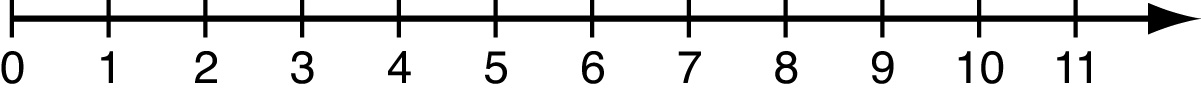 Write >, =, or < to make each comparison true.
 _____ 
 _____ 
  _____ 
Draw a diagram to show  .








What is the product of   ?


One square mile is equal to 640 acres. What is the area, in acres, for the piece of land shown in the diagram below?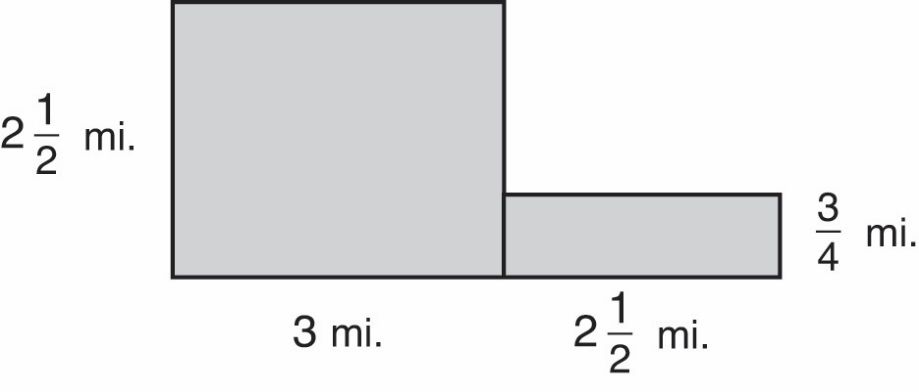 Area = ________ acres
What is the product of  ?





Place points at  and  on the number line below.

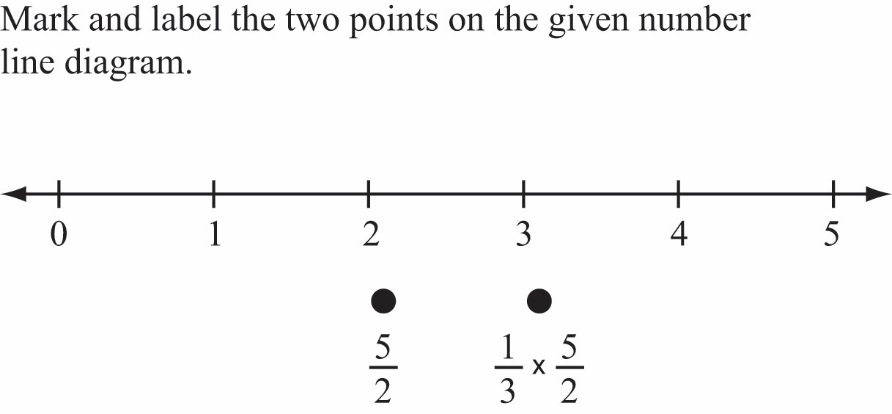 Order the following numbers from greatest to least.

						

Greatest:				Least:					
Tina is making  pound hamburgers. Write an expression, using division, that shows the number of hamburgers she can make with 9 pounds of hamburger meat. 
Name:								 Date:				Decide whether the expression in column A or B is larger. Check the correct box for each row. Write 11 ÷ 5 as a fraction. Place a point that shows this number on the number line below.Fraction:	 OR Equivalent	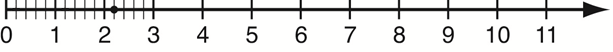 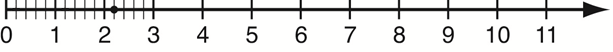 Write >, =, or < to make each comparison true.
 __<___ 
 __<___ 
 ___>__ 
Draw a diagram to show .. 

What is the product of .
 OR Equivalent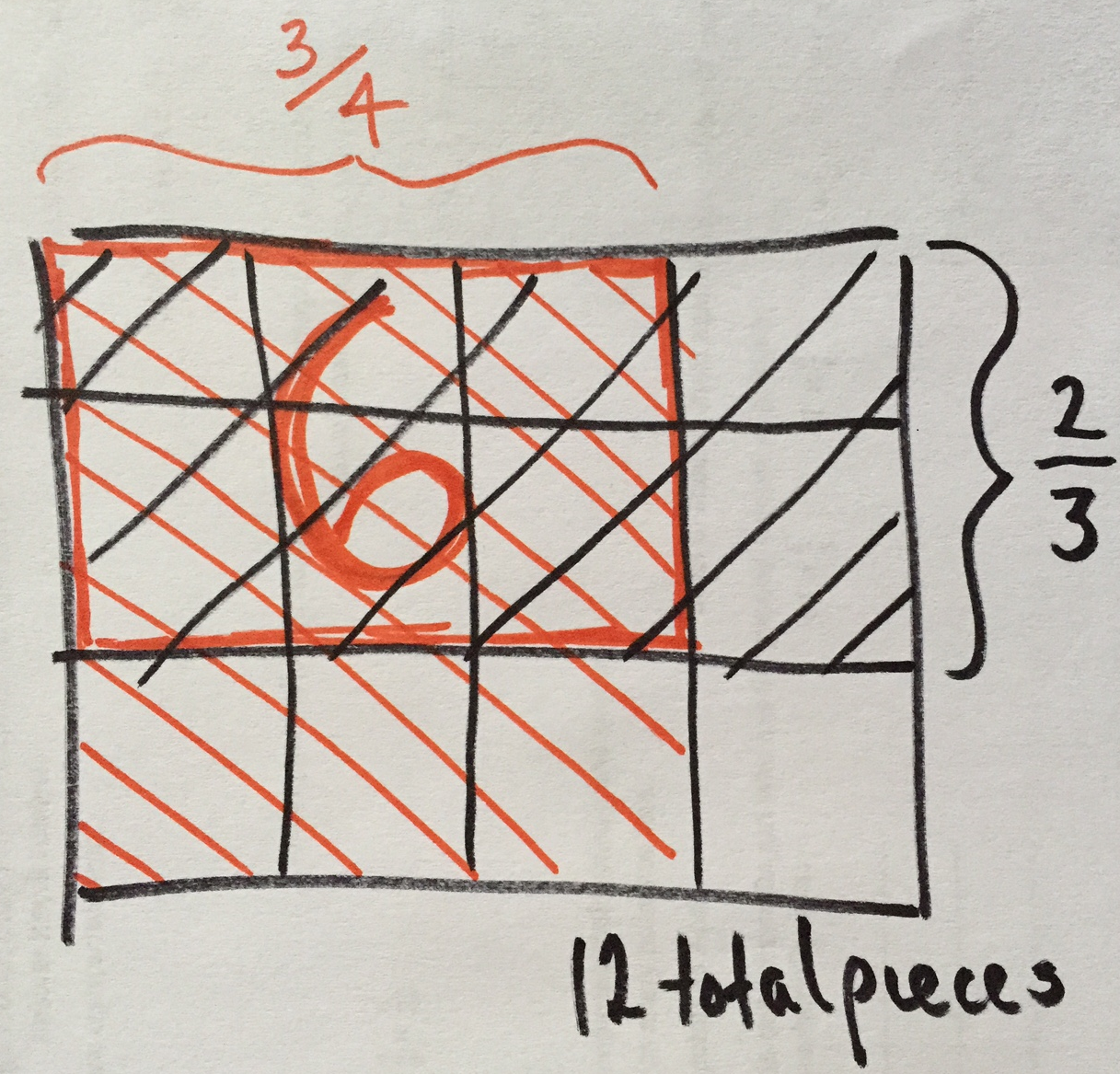 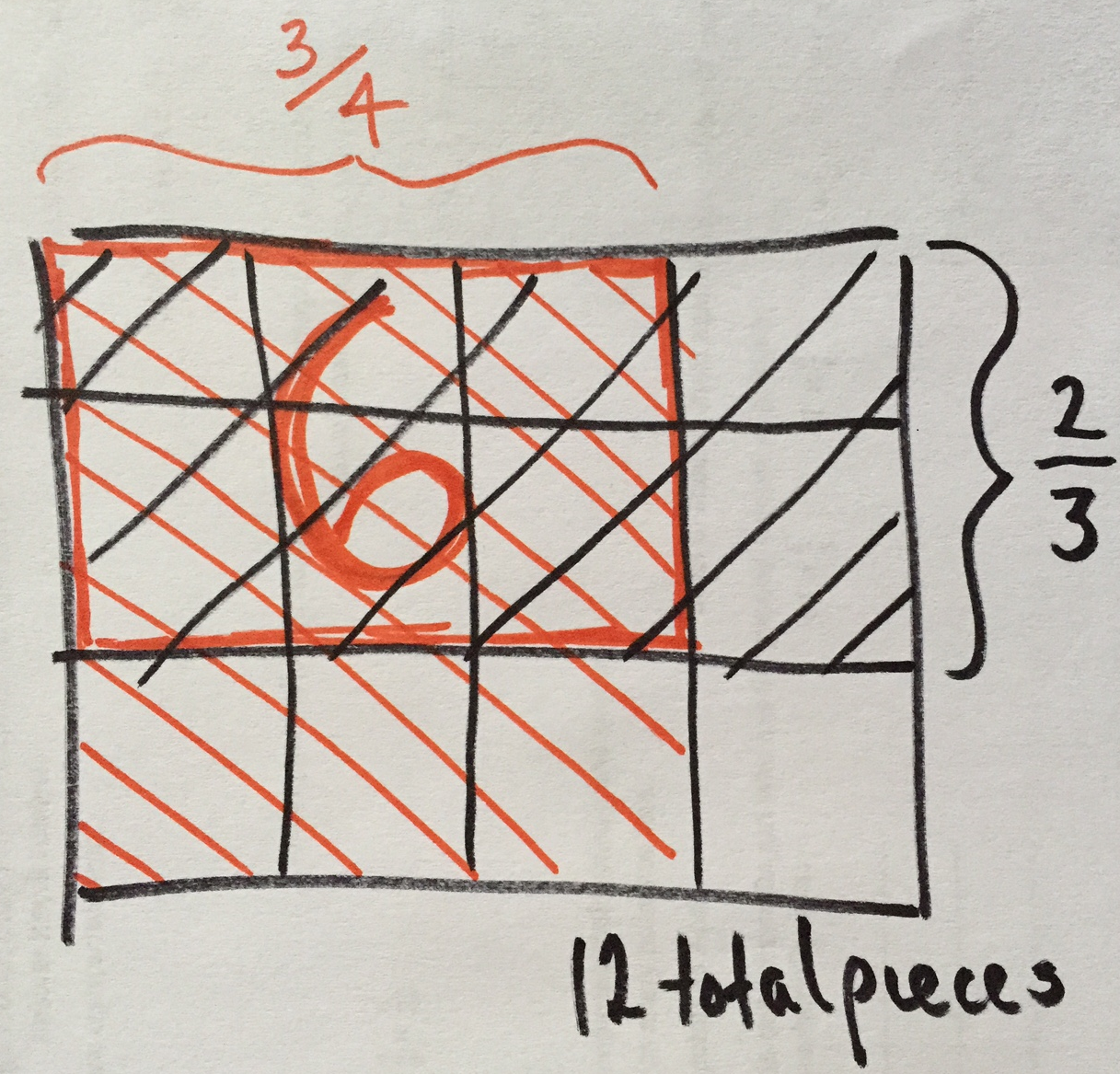 One square mile is equal to 640 acres. What is the area, in acres, for the piece of land shown in the diagram below?

Area = _6,000___ acres OR Equivalent
What is the product of  ?

 OR Equivalent

Place points at  and  on the number line below.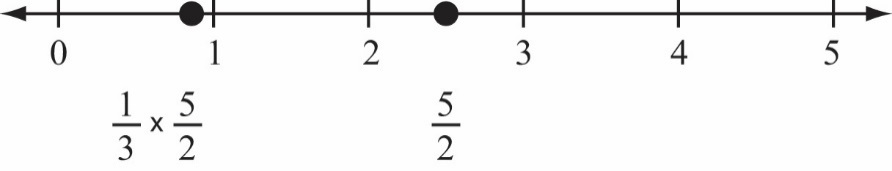 Order the following numbers from greatest to least.

						

Greatest:	Least:		
Tina is making  pound hamburgers. Write an expression, using division that shows the number of hamburgers she can make with 9 pounds of hamburger meat. Sketch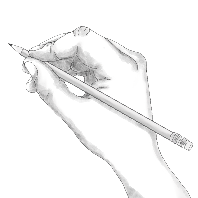 Point•Locate•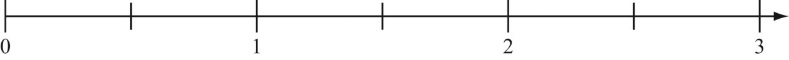 ABWhich is larger?A	BA	BA	BA	BABWhich is larger?A	B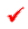 A	BA	BA	B